XXVIII Всероссийский конгресс«Регулирование земельно-имущественных отношений 2023»(г. Москва, Отель "Балчуг Кемпински Москва")Программа06 июня, 2023, время мск07 июня, 2023, время мск*программа может быть изменена и дополнена.08.00 – 09.00Приветственный кофе08.00 – 09.00Регистрация участников09.00 – 10.00Кадастровый учет в 2023г.(новые позиции и разъяснения органов власти).Установление порядка взаимодействия между органом, которым осуществляется ввод объекта в эксплуатацию, застройщиком и Росреестром.Основания для осуществления кадастрового учета (пакет обязательных документов).Актуализированные заявления в сфере государственного кадастрового учета (требования к их заполнению и формату в электронной форме).Основания снятия объектов и земельных участков с кадастрового учета; восстановление объектов и земельных участков на кадастровом учете; постановка на учет части объекта; проведение процедуры уточнения границ земельного участка на кадастровом учете.О постановке на кадастровый учет нескольких объектов недвижимости - зданий, сооружений, объединенных единым назначением - линейные объекты.Осуществление ГКУ и государственной регистрации прав на ОКС, ОНС в случае, если истек срок действия договора аренды или договора безвозмездного пользования ЗУ.Обновленный порядок и способы направления Росреестром уведомлений участникам общей долевой собственности на земельный участок, в том числе из земель сельскохозяйственного назначения.Приостановление учетно-регистрационных действий и внесение изменений в разрешение на ввод в эксплуатацию.Основания снятия объектов и ЗУ с кадастрового учета. Порядок действий правообладателя.Нуприенкова А.В. – заместитель начальника Управления законодательства в сфере регистрации недвижимости и кадастровой деятельности Федеральной службы государственной регистрации, кадастра и картографии (Росреестр).10.00 – 10.30Дискуссия и ответы на вопросы участников.10.30 – 10.50Кофе-брейк10.50 – 11.50Проведение государственной кадастровой оценки в Российской Федерации в 2023г.Переход к единой дате и единому четырехлетнему циклу государственной кадастровой оценки (для земельных участков и для объектов недвижимости).Опыт проведения государственной кадастровой оценки государственными бюджетными учреждениями по стране.Суть последних изменений в методике проведения кадастровой оценки.Возможные ошибки при проведении ГКО и порядок их исправления.Установление рыночной стоимости объектов недвижимости 
в качестве кадастровой стоимости в ЕГРН.Замена механизма оспаривания результатов определения кадастровой стоимости на механизм административного установления кадастровой стоимости объекта недвижимости в размере его рыночной стоимости в бюджетном учреждении с 2023г.Исправление ошибок, допущенных при определении кадастровой стоимости, установленной в порядке, предусмотренном 135-ФЗ (прием и рассмотрение заявлений об исправлении ошибок).Внесение результатов определения кадастровой стоимости в ЕГРН. 
Возможные ошибки при проведении ГКО и порядок их исправления.Применение результатов определения кадастровой стоимости 
в размере рыночной стоимости.Право оспаривания результатов определения кадастровой стоимости объектов недвижимости, не находящихся в собственности муниципального образования. 
Права региональных и местных органов власти.Шереметьев Д.Е. – начальник Отдела нормативно-правового регулирования в сфере государственной кадастровой оценки Управления законодательства в сфере регистрации недвижимости и кадастровой деятельности Федеральной службы государственной регистрации, кадастра и картографии (Росреестр).11.50 – 12.20Дискуссия и ответы на вопросы участников.12.20 – 12.40Перерыв12.40 – 13.40Недвижимое имущество по ГК РФ и особенности регулирования земельных отношений в 2023г.Анализ текущего земельно-имущественного законодательства.Планируемые законодательные тренды на период до 2025г. (отрасли развития, влияние мировых тенденций на ситуацию, связанную с  земельным рынком в России).Новые возможности органов публичной власти.Правовое регулирования недвижимого имущества, не поименованного в ГК РФ. Сложная (составная) вещь, условно делимая и условно неделимая вещь и пр. Образование объектов недвижимости.Федеральный закон от 21.12.2021 № 430-ФЗ «О внесении изменений в часть первую Гражданского кодекса Российской Федерации».Новые понятия земельного участка, помещения, многоквартирного дома, дома блокированной застройки, малоэтажный жилой комплекс и иные новые определения в российском законодательстве.Проблема квалификации вещей в качестве недвижимых по нормам ГК РФ, взаимосвязь с понятийным аппаратом других отраслей законодательства (градостроительное законодательство, законодательство о государственной регистрации недвижимости, земельное законодательство).Новые правила образования объектов недвижимости применительно к строениям.О правовом статусе общего имущества собственников помещений в здании (сооружении).Обращение в собственность бесхозяйных линейных объектов.Нововведения для инженерной инфраструктуры.Нововведения для кадастрового учета объектов капитального строительства.Исполнение решения суда; регистрация аренды части объекта недвижимости; особенности учета и регистрации при изъятии недвижимости для публичных нужд; упрощенный порядок регистрации имущества вооруженных сил;Земельные участки, предназначенные для ИЖС, ЛПХ, садоводства, гаражного строительства.Бутовецкий А.И. – статс-секретарь – заместитель руководителя Федеральной службы государственной регистрации, кадастра и картографии (Росреестр) (по согласованию).13.40 – 14.00Дискуссия и ответы на вопросы участников.14.00 – 14.40Обед14.40 – 15.40Государственная регистрация прав на недвижимое имущество в 2023г.: нормативное регулирование и современная судебная практика.Какие объекты недвижимости подлежат государственной регистрации.Пакет обязательных документов.Обновленные формы и порядок направления уведомлений об исправлении технической ошибки в записях ЕГРН, реестровой ошибки в сведениях ЕГРН.Отказ от представления в Росреестр акта согласования границ земельного участка.Подача заявлений в Росреестр через личный кабинет правообладателя объекта недвижимости; срок действия выписки из ЕГРН; запрет на продажу выписок; регистрация ОКС в условиях оконченного срока договора аренды участка; регистрация перехода права на объект недвижимости в условиях прекращения существования продавца объекта.Упрощение процедуры регистрации линейных объектов. Несоответствие параметров линейного объекта, указанных в проектной документации, исполнительной документации, разрешении на строительство, разрешении на ввод объекта капитального строительства в эксплуатацию.Государственная регистрация прав на объекты не числящиеся на балансе.Соотношение процедур ввода в эксплуатацию, государственной регистрации и фактического использования.Анализ основных случаев отказа в регистрации.     Обжалование действий органов государственной регистрации недвижимости.Ответственность при осуществлении государственной регистрации.Чуркин В.Э. – к.ю.н., доцент, управляющий партнер компании "Land&RealEstate. LegalConsulting".      15.40 – 16.10Дискуссия и ответы на вопросы участников.16.10 – 16.30Кофе-брейк16.30 – 17.30Самовольное строительство: обзор судебной практики и разъяснение норм о статусе самовольных построек в 2023г.Обзор судебной практики по делам, связанным с самовольным строительством.Легализация самовольно проведенных реконструкций.Объекты индивидуального жилищного строительства: споры и судебная практика.Признаки некапитальных строений. Процедурные вопросы выявления самовольного строения.Порядок приведения самовольной постройки в соответствие с установленными требованиями.Важные изменения в признаках самовольных построек и новый порядок отнесения объекта к самовольной постройке.С какого момента исчисляется срок исковой давности признания объекта самовольным?Общие положения законодательства: возможность приобретения права собственности, способы легализации, прекращение прав, порядке сноса.Общие вопросы введения в оборот ЗУ с расположенными на них самовольными постройками.Самовольное строительство или особенности регулирования отдельных отношений в целях модернизации и расширения магистральной инфраструктуры: узаконенное строительство отдельных объектов инфраструктуры с особенностями применения градостроительного и земельного права России.Государственный строительный надзор и снос объектов самовольного строительства: уточнение оснований и порядка принятия решения о сносе (случаи, когда такое решение принимают органы местного самоуправления, а когда - только суд). Новые требования к составу и содержанию проекта организации работ по сносу ОКС, процедурные вопросы сноса.Иск о сносе самовольной постройки (актуальная практика: позиции судебных органов и Конституционного суда РФ): возведение с нарушением установленных ограничений по использованию ЗУ; возмещение расходов застройщику, защита интересов добросовестных застройщиков и интересов приобретателя недвижимости).Защита интересов приобретателя недвижимости, признанной самовольной постройкой.Неоформленное землепользование.Варианты узаконивания и ответственность (виды, размер, вероятность). Оформление прав на ЗУ и иную недвижимость в силу приобретательной давности.Объект незавершенного строительства как объект недвижимости.Новая глава Градостроительного кодекса РФ, устанавливающая особенности правового режима объектов незавершённого строительства (изменения предоставления ЗУ при незавершенном строительстве).Реестр объектов. Основания включения объектов в реестр. Признание объекта незавершённого строительства объектом права, подлежащего регистрации и кадастровому учету. О последствиях включения объекта незавершенного строительства, в региональный реестр незавершенных объектов капитального строительства. Порядок предоставления информации об ОКС, включенных в реестр незавершенных объектов капитального строительства.Попов М.В. – к.ю.н., руководитель направления/ коммерческая недвижимость Юридической фирмы ALUMNI Partners.17.30 – 18.00Дискуссия и ответы на вопросы участников.08.30 – 09.00Приветственный кофе09.00 – 10.00Регулирование зон с особыми условиями использования (ЗОУИТ).Установление охранной зоны при строительстве объекта недвижимости по переходным положениям до 1 января 2025г.Решение об установлении, порядок установления. Оформление описания ЗОУИТ.Практика признания прав на здания и сооружения в охранных зонах трубопроводов и в границах минимальных расстояний до магистральных или промышленных трубопроводов.Порядок установления и внесения в ЕГРН сведений.Основания прекращения существования зоны.Влияние на застройку, ввод объектов в эксплуатацию.Охранная зона строящегося объекта. Зоны минимальных расстояний. Возмещение убытков, связанных со сносом объектов в границах минимальных расстояний:- изменение процедуры установления ЗОУИТ при строительстве; - согласование строительства новых объектов в границах минимальных расстояний;- отражение в градостроительных документах;- право установления ЗОУИТ после завершения строительства.Санитарно-защитные зоны (СЗЗ): принятие решения об установлении СЗЗ; требования; строительство объектов в СЗЗ; ограничение использования; процедурные вопросы и сокращение сроков установления; соотношение СЗЗ и проекта планировки, проекта межевания.Возмещение убытков правообладателям недвижимости: новейшая судебная практика.Виды убытков, их соотношение, случаи возникновения убытков, порядок их расчета, основные значимые обстоятельства при расчете убытков.Постановление Правительства Российской Федерации от 27.01.2022 № 59 «Об утверждении Положения о возмещении убытков при ухудшении качества земель, ограничении прав собственников земельных участков, землепользователей, землевладельцев и арендаторов земельных участков, а также правообладателей расположенных на земельных участках объектов недвижимости и о признании утратившими силу некоторых актов Правительства Российской Федерации».Корякин В.И. – начальник Управления нормативно-правового регулирования в сфере земельных отношений и гражданского оборота недвижимости Федеральной службы государственной регистрации, кадастра и картографии (Росреестр).10.00 – 10.30Дискуссия и ответы на вопросы участников.10.30 – 10.50Кофе-брейк 10.50 – 11.50Публичный сервитут в 2023 году.Актуальная практика по размещению линейных объектов.Обзор последних изменений в законодательстве о сервитутах.Порядок установления публичного сервитута в целях строительства, реконструкции, эксплуатации и капитального ремонта линейных объектов системы газоснабжения и иных инженерных сооружений: обзор судебной практики.Федеральный закон от 14.07.2022 г. № 284-ФЗ «О внесении изменений в отдельные законодательные акты Российской Федерации».Принятие решения и обоснование необходимости установления публичного сервитута.Отличия публичного сервитута от иных способов размещения линейных объектов. Вопросы оформления прав (выбор между арендой, разрешением на использование без предоставления и сервитутом, приоритеты в указанном выборе).Полномочия органов на установление и прекращение публичного сервитута.«Общий» публичный  сервитут и публичный сервитут для размещения линейных объектов.Основные положения о соглашении об осуществлении публичного   сервитута.Строительство инженерных сооружений на условиях публичного сервитута.Условия, порядок, сроки, определение границ и последствия установления сервитута для правообладателей ЗУ, в том числе в целях размещения объектов энергетики и при пересечении с другими линейными объектами.Прекращение действия частных сервитутов.Вопросы установления платы за сервитут.Малинникова А.И. – начальник отдела нормативно-правового регулирования в сфере геодезии Управления нормативно-правового регулирования в сферах регистрации недвижимости, геодезии и картографии Федеральной службы государственной регистрации, кадастра и картографии (Росреестр).11.50 – 12.20Дискуссия и ответы на вопросы участников.12.20 – 13.00Обед13.00 – 14.30Практикум «Разбор новейшей практики в 2023г. в части договоров аренды; установления категории земель; раздела линейного объекта; объектов вспомогательного использования; отражения границ земельных участков; предоставления земельных участков на торгах».Особенности государственной регистрации договоров аренды. Применение результатов кадастровой оценки недвижимости при определении цены объекта, устанавливаемой в договоре аренды. Перевод земель сельскохозяйственного назначения для размещения линейных объектов. Случаи отказа от процедуры перевода земель. Решения об установлении категории земель.Раздел линейного объекта в условиях реформы гражданского права. Позиция Росреестра, Минстроя России и Минэнерго России о разделе линейных объектов, в т.ч. производственно-технических комплексов. О полномочиях главных инженеров проекта при разделе строительства линейного объекта на этапы.Объекты вспомогательного использования:- критерии определения и их капитальность;- вспомогательные объекты на участках ИЖС;- регистрация вспомогательных объектов;- кадастровая стоимость вспомогательных объектов;- вспомогательные здания, строения и помещения – как правильно;- ПЗЗ и вспомогательные объекты.Уступка прав и передача в субаренду ЗУ, приобретенных на торгах.Отражение границ ЗУ при определении границ публичных сервитутов.Электронный аукцион по предоставлению ЗУ на торгах: исключения для граждан и крестьянских (фермерских) хозяйств, плата за участие в аукционе, порядок проведения аукциона и заключения договора по результатам электронного аукциона.О сокращении сроков предоставления земли. Упрощение оплаты выписок из ЕГРН. Уточнения в подготовке схемы расположения ЗУ. Предоставление ЗУ на аукционе на основе схемы расположения ЗУ. Новые случаи предоставления ЗУ без торгов.Кодина Е.А. – вице-президент по правовым вопросам Ассоциации малых и средних городов России, инженер-землеустроитель, автор ряда положений федерального законодательства в области имущественного и муниципального права, автор значительного количества разъяснений положений федеральных законов.14.30 – 15.00Дискуссия и ответы на вопросы участников.15.00 – 15.20Кофе-брейк15.20 – 17.00Земельный участков (ЗУ): предоставление, образование, перераспределение, пересечение границ ЗУ с административными границами; позиция Верховного суда РФ о выкупе ЗУ.Судебная практика и разбор кейсов (примеры субъектов РФ).Предоставление ЗУ, находящихся в государственной и муниципальной собственности: последние тенденции развития законодательства и обзор судебной практики за 2022г.Федеральный закон от 07.10.2022 N 385-ФЗ "О внесении изменений в Земельный кодекс РФ и признании утратившей силу ч. 7 ст. 34 Федерального закона "О внесении изменений в Земельный кодекс РФ и отдельные законодательные акты РФ".Распределение земель по категориям на территории РФ. Пересечение границ ЗУ с административными границами (территориальные зоны, населенные пункты, границы муниципальных образований, границы субъектов РФ).Разбор новых случаев предоставления земельных участков. Предоставление земельного участка на торгах.Взаимодействие правообладателя земельного участка и чужого собственника здания, сооружения на земельном участке.Существующие механизмы приобретения права пользования участками для размещения линейных объектов. Сокращения случаев использования без законных оснований земельных участков.Позиция Верховного суда РФ о выкупе ЗУ. Выкуп площадей ЗУ, находящихся в государственной или муниципальной собственности и в частной собственности.Уточнения в требованиям к схеме расположения ЗУ на кадастровом плане территории.Использование ЗУ для строительства.Перераспределение земель и (или) ЗУ как способ увеличения площади ЗУ. Отграничение перераспределения земель от смежных способов приобретения прав на публичные земли с учетом последней судебной практики.Разрешенное использование земельных участков:- перечень документов, которыми определяются ВРИ ЗУ;- новые особенности установления ВРИ ЗУ, предназначенных для размещения линейных объектов;- соотношение ВРИ ЗУ и категории земель. Случаи, при которых использование ЗУ допускается без учета ВРИ и категории земель;- вопросы изменения ВРИ ЗУ при образовании ЗУ;- скорректированный механизм расчета платы за изменение ВРИ ЗУ.Кодина Е.А. – вице-президент по правовым вопросам Ассоциации малых и средних городов России, инженер-землеустроитель, автор ряда положений федерального законодательства в области имущественного и муниципального права, автор значительного количества разъяснений положений федеральных законов.17.00 – 17.30Дискуссия и ответы на вопросы участников.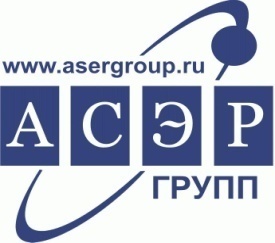 